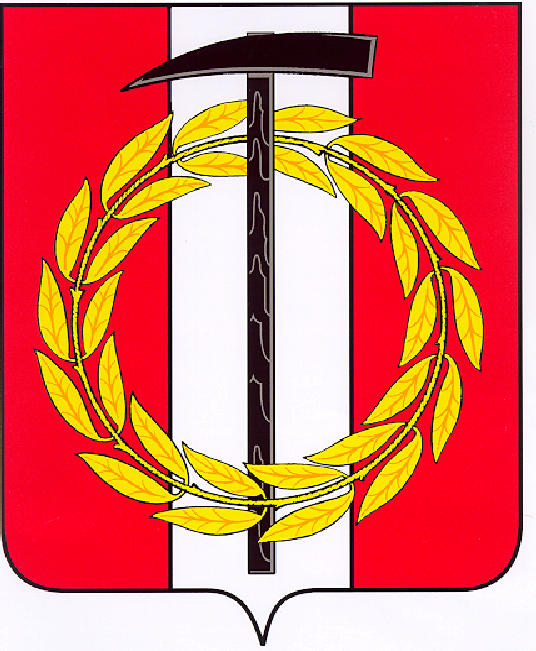 Собрание депутатов Копейского городского округаЧелябинской области                                                          РЕШЕНИЕ      27.09.2017       398от _______________№_____О ходе выполненияМуниципальной программы«Разграничение государственнойсобственности на землю в Копейском городском округе»Заслушав и обсудив информацию заместителя Главы городского округа по имуществу, градостроительству и жилищной политике о ходе выполнения муниципальной программы «Разграничение государственной собственности на землю в Копейском городском округе», Собрание депутатов Копейского городского округа Челябинской областиРЕШАЕТ:1. Информацию о ходе выполнения муниципальной программы «Разграничение государственной собственности на землю в Копейском городском округе» принять к сведению (прилагается).Председатель Собрания депутатовКопейского городского округа                                         В.П. Емельянов